Lothlorian Size Guide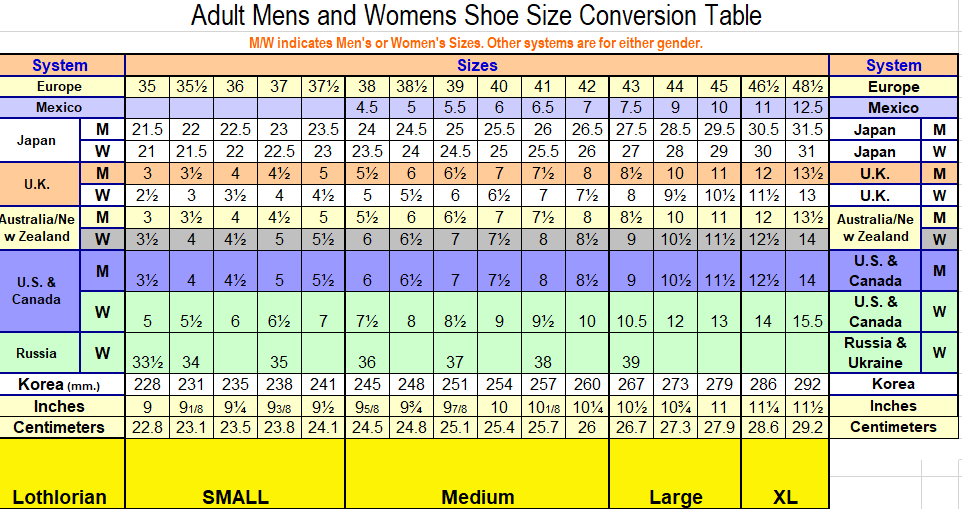 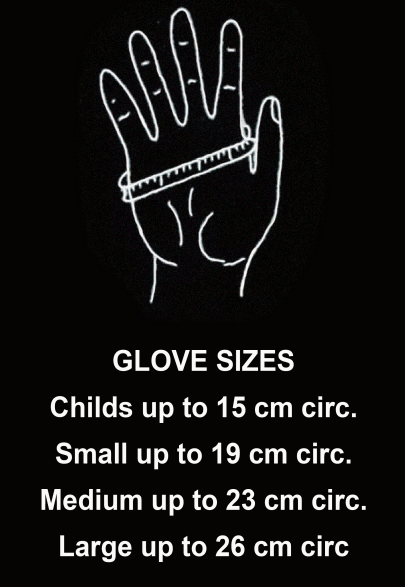 